17.04.2020Тема: Политическая система, ее внутренняя структураПлан занятия:
– Что такое политическая система;
– Структура политической системы;
– Институты политической системы;
– Политические отношения;
– Политическая культура;
– Политические нормы и ценности;
– Политический режим.ПОЛИТИЧЕСКАЯ СИСТЕМА – целостный и взаимосвязанный комплекс всех элементов . Глубокое обоснование и широкое распространение понятие “политическая система” получило лишь в середине ХХ в., что порождено логикой развития политической науки, приведшей к необходимости описания политической жизни с системных позиций. Политическая система - это универсальная управляющая система общества, компоненты которой связаны политическими отношениями и которая в конечном итоге регулирует взаимоотношения между социальными группами, обеспечивая стабильность общества и определенный социальный порядок на основе использования государственной власти.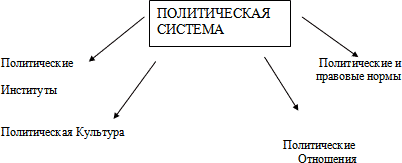 Составные частиИнституциональнаяГосударство, партии, группы давления, СМИ, церковь и др.НормативнаяПолитические, правовые, моральные, нормыКоммуникативнаяВсе формы взаимодействия власти, общества и индивидаКультурнаяСистема политических ценностей, идеи, представленияФункциональнаяСовокупность средств и способов реализации власти1. Государство как основной институт политической системы (формы государства) . Государство представляет собой организацию политической власти, обладающую специальными механизмами для управления обществом: законодательную, исполнительную и судебную ветви власти. В особых случаях государство применяет такие меры как принуждение - органы насилия (армия, органы безопасности).формы правленияформы государственного устройстваформы политического режима2. Партии.3. Общественные организации.1. Нормативная подсистемаСущественным элементом политической системы являются политические и правовые нормы, существующие и действующие в виде конституций, уставов и программ партий, политических традиций и процедур регуляции политических процессов. Они составляют ее нормативную основу. К ней относятся:правовые нормыморальные нормыполитические традициикорпоративные нормы2. Коммуникативная подсистема, в нее входят политические отношения– взаимодействие социальных групп, личностей, социальных институтов по поводу устройства и управления обществом. В зависимости от субъектного состава их можно разделить на три группы.Первая группа – отношения между классами, крупными социальными группами, нациями и государствами. Межклассовые, межгрупповые, внутриклассовые и межнациональные отношения составляют основу политической системы и отражаются в функционировании соответствующих политических организаций и их взаимоотношениях.Вторую группу составляют отношения, которые складываются в процессе осуществления политической власти, воздействия высших и местных органов руководства и управления на социально-экономические, политические и культурные процессы.В третью группу политических отношений можно включить отношения, которые складываются между политическими организациями и учреждениями.3. Культурно-идеологическая подсистемаЯвляясь отражением и, формируясь прежде всего под влиянием конкретной социальной и политической практики, представления, ценностные ориентации и установки участников политической жизни, их эмоции и предрассудки оказывают сильнейшее воздействие на их поведение и всю политическую динамику. Поэтому в процессе руководства и управления обществом важно учитывать политические настроение масс.Велика значимость политической идеологии, которая занимает в политическом сознании ведущее место и служит определяющим фактором изменения и развития сферы политической психологии. Политическая идеология в наиболее концентрированном виде выражает коренные интересы социальных общностей, обосновывает их место и роль в общественном развитии, в политической системе общества в частности. Она служит концептуальной основой программы социально-экономических и политических преобразований, с которой выступают соответствующие социальные силы. Оказывая влияние на выбор стратегического курса, разработку и принятие политических решений, на политические взгляды и поведение индивидов и социальных общностей. Политическая культура представляет собой совокупность типичных для данного общества или социальной группы, укоренившихся образцов (стереотипов) политических представлений, ценностных ориентаций, установок и политического поведения. Значимость политической культуры состоит прежде всего в том, что она способствует обеспечению стабильности политической системы. Хотя в социально разнородном обществе неизбежно существование и контркультуры, которая направлена против господствующей системы власти и играет дестабилизирующую, разрушительную роль.Политическая культура выполняет весьма существенные для политической жизни общества функции. Ее регулирующая функция проявляется в прямом или косвенном воздействии на поведение людей и их организаций на восприятие ими политических событий, оценку существовавших и ныне действующих политических систем и их отдельных элементов политических деятелей, должностных лиц аппарата управления, а также на процесс подготовки и принятия политико- управленческих решений и т.п.Домашнее задание:- Выучить основные понятия и термины конспекта;- Ответить на вопрос «Почему в Луганской Народной Республике созданы общественные движения, а не политические партии, как в других государствах»;-  Выписать в тетрадь  достоинства и недостатки многопартийной и однопартийной системы. 